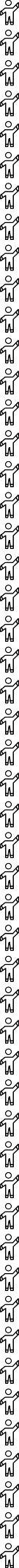 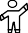 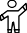 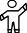 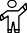 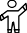 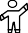 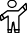 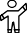 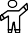 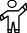 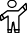 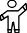 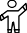 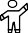 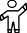 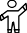 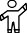 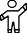 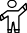 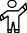 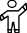 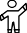 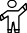 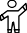 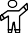 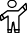 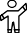 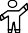 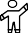 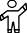 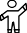 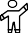 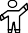 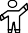 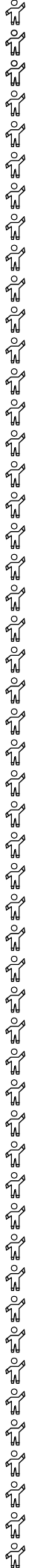 Психологическая поддержка подростка, оказавшегося в трудной жизненной ситуацииСпокойно проанализируйте и объясните ребенку то, что произошло с ним, в доступной для него форме.Помогите ему выразить свои чувства, выслушивая ребенка без вынесения каких-либо своих суждений или оценок.Дайте понять ребенку, что переживание и слезы по поводу чего-то неприятного являются нормальным явлением и свойственны всем людям.Дайте время ребенку для того, чтобы он мог обдумать происшедшее и более четко определить свое отношение, и выразить свои чувства. Домашняя обстановка, возвращение к привычной повседневной деятельности может помочь в преодолении стрессового состояния.Если ребенок испытывает страх, покажите ему, что его любят и всегда готовы защитить; в этот период очень важно, чтобы вся семья была вместе. Если отход ко сну сопровождается какими-либо отклонениями от привычного поведения, позвольте ребенку, например, спать с включенным светом.Объясните ребенку, в зависимости от характера проблемной ситуации, что происшедшее не является его виной или же в какой-то степени стало следствием его ошибки или заблуждения, которых следует избегать в дальнейшем.Не критикуйте проявления регрессии, т. е. поведения, характерного для более ранних «детских» ступеней развития.Позвольте ребенку выражать любые свои эмоции и не ждите от него, что он должен быть веселым и жизнерадостным.Дайте возможность ребенку почувствовать, что он может сам управлять своей жизнью, — в частности, предоставьте ему возможность принимать самостоятельные решения по поводу своей одежды, еды и т. д.Для того чтобы помочь ребенку справиться с ситуацией, будьте достаточно сдержанными в плане выражения своих эмоций и чувств по поводу происшедшего, какими бы отрицательными они ни были.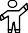 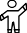 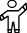 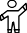 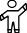 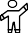 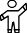 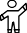 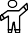 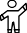 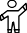 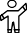 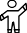 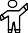 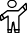 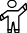 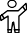 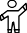 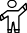 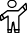 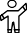 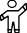 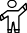 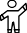 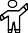 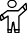 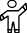 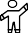 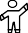 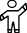 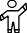 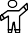 